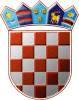 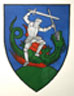         REPUBLIKA HRVATSKA                                              MEĐIMURSKA ŽUPANIJAOPĆINA SVETI JURAJ NA BREGU                           OPĆINSKO VIJEĆEKLASA: 943-04/20-01/01URBROJ: 2109/16-02-23-51Pleškovec, 06. lipnja 2023.Na temelju članka 28. Statuta Općine Sveti Juraj na Bregu („Službeni glasnik Međimurske županije, broj 08/21.), Općinsko vijeće Općine Sveti Juraj na Bregu na svojoj 14. sjednici održanoj 06. lipnja 2023. godine, donosiODLUKU o kupnji nekretnine (kat.čest.br. 6433/3, k.o. Zasadbreg)Članak 1.Općina Sveti Juraj na Bregu kupit će od: Turk Damira, Brezje 1, 40311 Lopatinec, OIB:56891220568 kao vlasnika (1/1), nekretninu upisanu u zk.ul.br.1293, zk.čest.br. 205/4/5/2, k.o. Slakovec (identična s kč.br. 6433/3; k.o. Zasadbreg).Nekretnina iz prethodnog stavka će se koristiti za put.Članak 2.Kupoprodajna cijena nekretnine iz članka 1. Ove Odluke, prema procjembenom elaboratu o tržišnoj vrijednosti nekretnine izrađenom od ovlaštenog stalnog sudskog vještaka za graditeljstvo i procjenu nekretnina Ratka Matoteka, dipl.ing.građ. REV („Moderna –investa“ d.o.o.,), iznosi 278,72 EUR (2.100,00 kn, prema fiksnom tečaju konverzije: 7,53450)  Turk Damiru, 40311 Lopatinec, OIB:56891220568.Članak 3.Ovlašćuje se općinski načelnik Anđelko Nagrajsalović,bacc.ing.comp., da zaključi kupoprodajni ugovor sa Turk Damirom sukladno uvjetima iz ove Odluke. Članak 4.	Ova Odluka stupa na snagu osmog dana od objave u „Službenom glasniku Međimurske županije“.                                                                                               PREDSJEDNIK                                                                                              Općinskog vijeća                                                                                             Anđelko Kovačić